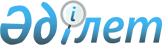 О внесении дополнений и изменения в постановление Правительства Республики Казахстан от 20 марта 2003 года N 281
					
			Утративший силу
			
			
		
					Постановление Правительства Республики Казахстан от 22 декабря 2006 года N 1240. Утратило силу постановлением Правительства Республики Казахстан от 20 марта 2007 года N 225



      


Сноска. Постановление Правительства РК от 22 декабря 2006 года N 1240 утратило силу постановлением Правительства РК от 20 марта 2007 года N 


 225 


 (порядок введения в действие см. 


 п. 3 


).






      В соответствии с подпунктом 5-1) 
 пункта 8 
 Указа Президента Республики Казахстан от 11 ноября 1996 года N 3205 "Об утверждении Положения о Центральной избирательной комиссии Республики Казахстан" Правительство Республики Казахстан 

ПОСТАНОВЛЯЕТ:





      1. Внести в 
 постановление 
 Правительства Республики Казахстан от 20 марта 2003 года N 281 "Об утверждении Правил использования средств, предусмотренных в республиканском бюджете по программе "Представительские затраты", и норм представительских затрат" следующие дополнения и изменение:



      в Правилах использования средств, предусмотренных в республиканском бюджете по программе "Представительские затраты", утвержденных указанным постановлением:



      в пункте 2:



      абзац первый дополнить словами ", должностных лиц государственных органов, содержащихся за счет республиканского бюджета, направляемых наблюдателями от Республики Казахстан на выборы в иностранных государствах в составе международных миссий наблюдения";



      абзац второй изложить в следующей редакции:



      "За исключением случаев, предусмотренных абзацем третьим настоящего пункта, к представительским затратам относятся затраты на:"



      дополнить абзацем третьим следующего содержания:



      "К представительским затратам должностных лиц государственных органов, содержащихся за счет республиканского бюджета, направляемых наблюдателями от Республики Казахстан на выборы в иностранных государствах в составе международных миссий наблюдения, относятся:



      1) автотранспортное обслуживание;



      2) оплата услуг переводчиков.";



      абзац первый пункта 7 после слов "Министра иностранных дел Республики Казахстан" дополнить словами ", а также выделения средств должностным лицам государственных органов, содержащихся за счет республиканского бюджета, направляемым наблюдателями от Республики Казахстан на выборы в иностранных государствах в составе международных миссий наблюдения, на автотранспортное обслуживание и оплату услуг переводчиков";



      в абзаце первом пункта 9 после слов "Министра иностранных дел Республики Казахстан" дополнить словами ", а также направлении наблюдателями от Республики Казахстан на выборы в иностранных государствах в составе международных миссий наблюдения должностных лиц государственных органов, содержащихся за счет республиканского бюджета,";



      абзац второй пункта 11 после слов "Министра иностранных дел Республики Казахстан" дополнить словами ", Председателем Центральной избирательной комиссии Республики Казахстан при направлении должностных лиц государственных органов, содержащихся за счет республиканского бюджета, наблюдателями от Республики Казахстан на выборы в иностранных государствах в составе международных миссий наблюдения".




      2. Настоящее постановление вводится в действие с 1 января 2007 года.

      

Премьер-Министр




    Республики Казахстан


					© 2012. РГП на ПХВ «Институт законодательства и правовой информации Республики Казахстан» Министерства юстиции Республики Казахстан
				